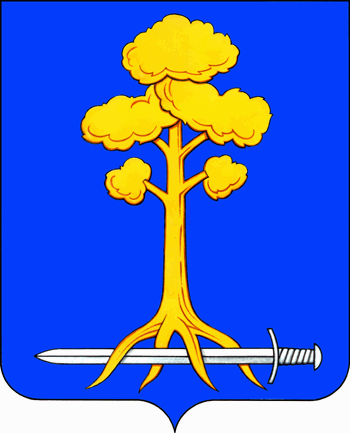 МУНИЦИПАЛЬНОЕ ОБРАЗОВАНИЕСЕРТОЛОВОВСЕВОЛОЖСКОГО МУНИЦИПАЛЬНОГО РАЙОНАЛЕНИНГРАДСКОЙ ОБЛАСТИАДМИНИСТРАЦИЯП О С Т А Н О В Л Е Н И Е08 февраля 2021 г. 	                     	                                                 №44г. СертоловоО подготовке и проведении культурных и спортивных мероприятий в феврале 2021 года    В соответствии с Федеральным законом от 06.10.2003 г. № 131-ФЗ «Об общих принципах организации местного самоуправления в Российской Федерации», на основании Устава МО Сертолово, Положения об администрации, постановления администрации  МО Сертолово от 23.10.2019 г. №903 «Об утверждении муниципальной программы МО Сертолово «Развитие культуры  в МО Сертолово» на 2020-2024 г.г., постановления администрации МО Сертолово от 23.10.2019 г. №902  «Об утверждении муниципальной программы МО Сертолово «Развитие физической культуры и спорта в МО Сертолово» на 2020-2024 г.г., постановления администрации МО Сертолово от 23.10.2019 г. №904 «Об утверждении муниципальной программы МО Сертолово «Молодое поколение МО Сертолово» на 2020 -2024 годы, в целях обеспечения безопасности граждан при организации и проведении мероприятий, оперативного реагирования на возможные нестандартные ситуации, администрация МО СертоловоПОСТАНОВЛЯЕТ:Назначить и провести в феврале 2021 года следующие мероприятия:13.02.2021 г. в 12.00 час. торжественно-траурный митинг, посвященный Дню памяти о россиянах, исполнявших служебный долг за пределами Отечества,  у «Мемориала воинам, погибшим в горячих точках и военных конфликтах», по адресу в районе д.№16 по ул. Молодцова, г. Сертолово;16.02.2021 г. в 12.00 час. муниципальный конкурс «А ну-ка парни!», посвященный Дню Защитника Отечества, в спортивном зале Физкультурно-оздоровительного комплекса по адресу: г. Сертолово, ул. Молодцова, д.4 к.3; 20.02.2021 г. в 12.00 час. спортивного мероприятия «Сертоловская лыжня – 2021»,  на территории зоны отдыха «Сертоловский водоем»;        1.4. 27.02.2021 г. в 12.00 час. акцию «Блокадный хлеб Ленинграда», посвященную 77-ой годовщине полного освобождения Ленинграда от фашистской блокады (1944 г.), на Пискаревском Мемориальном кладбище по адресу в районе д. №72 проспекта Непокоренных, г. Санкт-Петербург.         2. В целях организации и проведения мероприятий, указанных в пункте 1 настоящего постановления, муниципальному автономному учреждению «Сертоловский культурно-спортивный центр «Спектр» выступить организатором культурных и спортивных мероприятий, для чего:       2.1. информацию о проведении культурных и спортивных мероприятий вместе с Положением о проведении спортивного мероприятия «Сертоловская лыжня» разместить на официальном сайте администрации МО Сертолово в информационно-телекоммуникационной сети Интернет не позднее чем за семь дней до проведения мероприятий;           2.2. при организации и проведении мероприятий руководствоваться требованиями постановления Правительства Ленинградской области от 13.08.2020 г. №573 (в редакции от 02.02.2021 г. №68) «О мерах по предотвращению распространения новой коронавирусной инфекции (COVID-19) на территории Ленинградской области и признании утратившими силу отдельных постановлений Правительства Ленинградской области»;            2.3. организовать взаимодействие с ГБУЗ ЛО «Сертоловская ГБ» по медицинскому сопровождению мероприятий;           2.4. в целях организации безопасности и охраны общественного порядка организовать взаимодействие с 88 отделом полиции УМВД Российской Федерации по Всеволожскому району Ленинградской области, Группой охраны общественного порядка УМВД Российской Федерации по Всеволожскому району Ленинградской области, командиром ДНД МО Сертолово;           2.5. обеспечить взаимодействие с силовыми структурами по обмену информацией, обо всех подозрительных ситуациях докладывать представителям силовых структур немедленно.            3. Рекомендовать 88 отделу полиции УМВД по Всеволожскому району Ленинградской области, командиру ДНД МО Сертолово (при проведении мероприятий, предусмотренных графиком проведения рейдов ДНД  в рамках муниципальной программы «Безопасный город Сертолово» на 2019-2022 г.г.) при проведении мероприятий принять меры к обеспечению:              - общественного порядка в местах проведения  мероприятий и на прилегающих к ним территориях;             - незамедлительного реагирования на информацию, поступающую от граждан обо всех подозрительных предметах, находящихся в районе проведения мероприятий.              4.  Рекомендовать ГБУЗ ЛО «Сертоловская ГБ» принять меры к обеспечению медицинского сопровождения на период проведения мероприятий.              5. Отделу местного самоуправления администрации МО Сертолово направить настоящее постановление в МАУ «Сертоловский КСЦ «Спектр», 88 отдел полиции УМВД по Всеволожскому району Ленинградской области, ГБУЗ ЛО «Сертоловская ГБ».               6.  Настоящее постановление разместить на официальном сайте администрации МО Сертолово в информационно-телекоммуникационной сети Интернет.             7. Постановление вступает в силу после подписания.              8. Контроль за исполнением настоящего постановления оставляю за собой.         Глава администрации						Ю.А.Ходько  